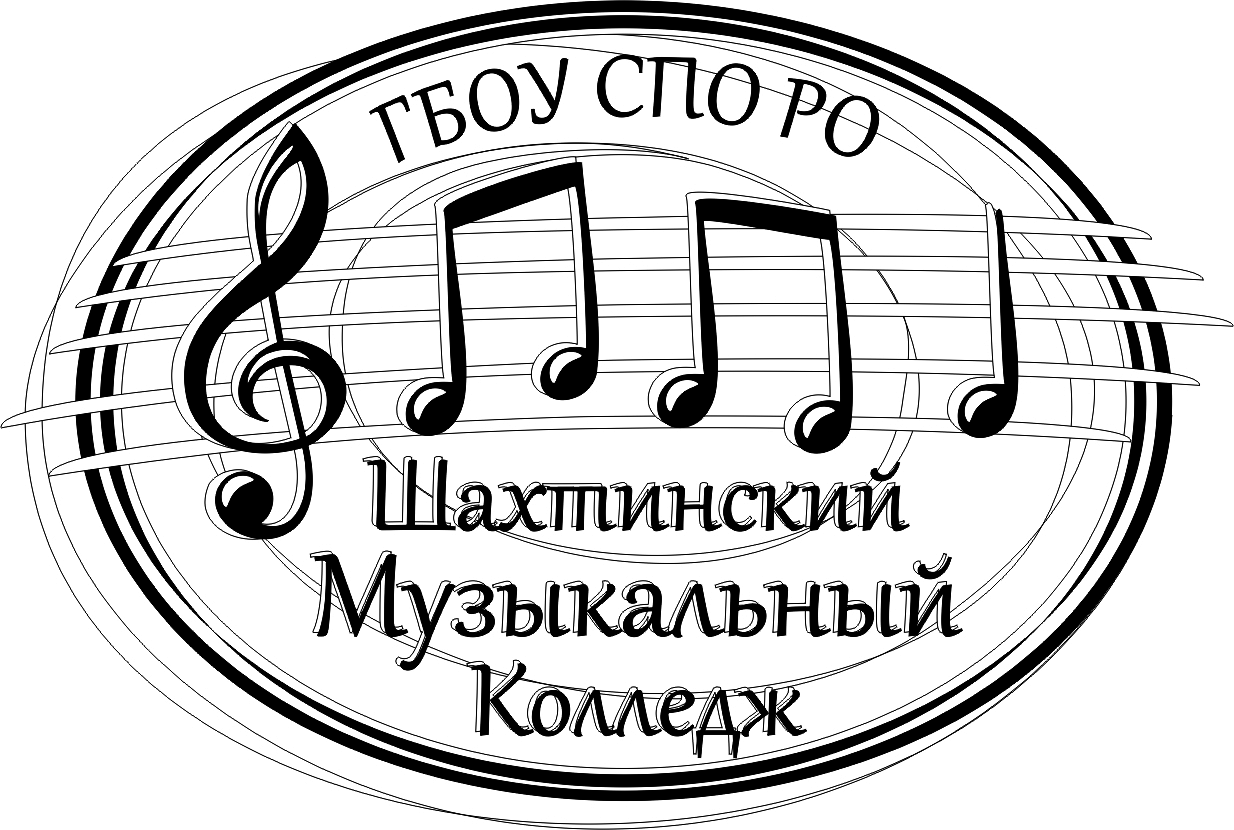 Основная профессиональная образовательная программасреднего профессиональногообразованияпо специальности071203 Искусство танца  г. Шахты 2012 годМИНИСТЕРСТВО КУЛЬТУРЫ РОСТОВСКОЙ ОБЛАСТИгосударственное бюджетное образовательное учреждениесреднего профессионального образования Ростовской области«ШАХТИНСКИЙ  МУЗЫКАЛЬНЫЙ  КОЛЛЕДЖ»Рабочая образовательная программасреднего профессионального образованияпо специальности071203 Искусство  танца   Форма обучения - очнаяНормативный срок освоения программы - 4 года 10 месяцевФедеральный государственный образовательный стандарт среднего профессионального образования по специальностиутвержден приказом  Минобрнауки России  от 17.01.2011 г. № 36, зарегистрированн Минюстом  России  от  10.05.2011 № 20697.Материал настоящего издания подготовлен:Н.В. Чемодановой  - заместителем директора по учебной работе ГБОУ СПО РО «Шахтинский музыкальный колледж»;Е.В Михайловой - заместителем директора по воспитательной работе ГБОУ СПО РО «Шахтинский музыкальный колледж»;П.Н. Парахиным - заместителем директора по АХР ГБОУ СПО РО «Шахтинский музыкальный колледж»;Л.П. Степыгиной  - заведующей методическим кабинетом ГБОУ СПО РО «Шахтинский музыкальный колледж»Составитель: Н.В. Чемоданова  - заместитель директора по учебной работе ГБОУ СПО РО «Шахтинский музыкальный колледж».1. Общие положенияОпределениеОсновная образовательная программа среднего профессионального образования (ООП СПО) является  системой учебно-методических документов, сформированной на основе федерального государственного образовательного стандарта среднего профессионального образования (ФГОС СПО) по  специальности  071203 Искусство танца в части:компетентностно - квалификационной характеристики выпускника;содержания и организации образовательного процесса;ресурсного обеспечения реализации основной профессиональной образовательной программы;государственной (итоговой) аттестации выпускников.1.2. Цель разработки ПООП СПО по специальности 071203 Искусство танцаЦелью разработки основной образовательной программы является методическое обеспечение реализации ФГОС СПО  по специальности  071203 Искусство танца. 1.3. Характеристика ОПОП СПО по специальности 071203 Искусство танца В Российской Федерации по данной специальности  реализуется основная профессиональная образовательная программа среднего профессионального образования (ОПОП СПО), освоение которой позволяет лицу, успешно прошедшему государственную (итоговую) аттестацию, получить квалификации, соответствующие виду основной профессиональной образовательной программы. Нормативный срок освоения основной профессиональной образовательной программы среднего профессионального образования углублённой подготовки при очной форме получения образования и присваиваемые  квалификации приводятся в таблице 1:Таблица 1Сроки, трудоемкость освоения ОПОП и квалификации выпускников При приеме абитуриентов на подготовку по данной ОПОП учебное заведение проводит вступительные испытания творческой направленности.2. Характеристика профессиональной деятельности выпускников2.1. Область профессиональной деятельности выпускниковОбласть профессиональной деятельности выпускников: исполнительское творчество – хореографическое исполнительство в различных танцевальных коллективах, на сценических площадках, в концертно-театральных организациях; хореографическое образование в детских школах искусств, детских хореографических школах, других образовательных учреждениях дополнительного образования, общеобразовательных учреждениях.2.2. Объекты профессиональной деятельности выпускниковОбъектами профессиональной деятельности выпускников являются:произведения танцевального искусства разных народов, стилей, жанров;процесс обучения организации движений человеческого тела в соответствии с методикой специальных хореографических дисциплин;детские школы искусств, детские хореографические школы, другие образовательные учреждения дополнительного образования, общеобразовательные учреждения;образовательные программы, реализуемые в детских школах искусств, детских хореографических школах, других образовательных учреждениях дополнительного образования, общеобразовательных учреждениях.зрители театров и концертных залов;театральные и концертные организации;учреждения культуры, образования.2.3. Виды профессиональной деятельности выпускниковВыпускник, получивший квалификации артист балета ансамбля песни и танца, танцевального коллектива; преподаватель готов к следующим видам деятельности: творческо-исполнительская деятельность (в качестве артиста балета ансамбля песни и танца, танцевального коллектива – солиста, дуэтного и ансамблевого исполнителя, в концертно-театральных организациях, танцевальных коллективах). педагогическая деятельность (учебно-методическое и документальное обеспечение учебного процесса в детских школах искусств, детских хореографических школах, других образовательных учреждениях дополнительного образования, общеобразовательных учреждениях).3. Требования к результатам освоения ОПОПАртист балета ансамбля песни и танца, танцевального коллектива; преподаватель, должен обладать общими компетенциями, включающими в себя способность:ОК 1. Понимать сущность и социальную значимость своей будущей профессии, проявлять к ней устойчивый интерес.ОК 2. Организовывать собственную деятельность, определять методы и способы выполнения профессиональных задач, оценивать их эффективность и качество.ОК 3. Принимать решения в стандартных и нестандартных ситуациях и нести за них ответственность.ОК 4. Осуществлять поиск, анализ и оценку информации, необходимой для постановки и решения профессиональных задач, профессионального и личностного развития. ОК 5. Использовать информационно-коммуникационные технологии для совершенствования профессиональной деятельности.ОК 6. Работать в коллективе, эффективно общаться с коллегами, руководством.ОК 7. Брать на себя ответственность за работу членов команды (подчиненных), за результат выполнения заданий.ОК 8. Самостоятельно определять задачи профессионального и личностного развития, заниматься самообразованием, осознанно планировать повышение квалификации. ОК 9. Ориентироваться в условиях частой смены технологий в профессиональной деятельности.ОК 10. Исполнять воинскую обязанность, в том числе с применением полученных профессиональных знаний (для юношей).ОК 11. Использовать в профессиональной деятельности личностные, метапредметные, предметные результаты освоения основной образовательной программы основного общего образования.ОК 12. Использовать результаты освоения предметной области «Искусство» в профессиональной деятельности.ОК 13. Использовать умения и знания базовых дисциплин федерального компонента среднего (полного) общего образования в профессиональной деятельности.ОК 14. Использовать умения и знания профильных дисциплин федерального компонента среднего (полного) общего образования в профессиональной деятельности.Артист балета ансамбля песни и танца, танцевального коллектива; преподаватель, должен обладать профессиональными компетенциями, соответствующими основному виду профессиональной деятельности:Творческо-исполнительская деятельность.ПК 1.1. Исполнять хореографический репертуар в соответствии с программными требованиями  и индивидуально-творческими особенностями.ПК 1.2. Исполнять различные виды танца: классический, народно-сценический, историко-бытовой, современный, спортивный бальный.ПК 1.3. Готовить поручаемые партии под руководством репетитора по балету, хореографа, балетмейстера.ПК 1.4. Создавать художественно-сценический образ в соответствии со стилем хореографического произведения.ПК 1.5. Определять средства музыкальной выразительности в контексте хореографического образа.ПК 1.6. Сохранять и поддерживать собственную внешнюю физическую и профессиональную форму.ПК 1.7. Владеть культурой устной и письменной речи, профессиональной терминологией.Педагогическая деятельность.ПК 2.1. Осуществлять педагогическую и учебно-методическую деятельность в детских школах искусств, детских хореографических школах, других учреждениях дополнительного образования, в общеобразовательных учреждениях.ПК 2.2. Использовать знания в области психологии и педагогики, специальных и теоретических дисциплин в преподавательской деятельности.ПК 2.3. Использовать базовые знания и практический опыт по организации и анализу учебного процесса, методике подготовки и проведения урока. ПК 2.4. Применять классические и современные методы преподавания, анализировать особенности отечественных и зарубежных танцевальных хореографических школ.ПК 2.5. Использовать индивидуальные методы и приёмы работы с учетом возрастных, психологических и физиологических особенностей обучающихся.ПК 2.6. Планировать развитие профессиональных умений обучающихся.4. Документы, определяющие содержание и организацию образовательного процесса4.1. Календарный учебный графикКалендарный учебный график соответствует положениям ФГОС СПО и содержанию учебного плана в части соблюдения продолжительности семестров, промежуточных аттестаций (зачетно-экзаменационных сессий), практик, каникулярного времени (Приложение 1).4.2. Рабочий учебный планРабочий учебный план, составлен по циклам дисциплин, включает базовую и вариативную части, перечень дисциплин, междисциплинарные курсы, их трудоемкость и последовательность изучения, а также разделы практик. При формировании «Вариативной части» учебного плана Колледж руководствовался целями и задачами настоящего ФГОС СПО, также компетенциями выпускника, указанными в ФГОС СПО. (Приложение 2).4.3. Аннотации к  программам учебных дисциплин, практик, МДКАннотации представлены к программам учебных дисциплин, практик и МДК базовой части ФГОС CПО. Аннотации позволяют получить представление о структуре и содержании самих  программ (Приложение 3).5. Ресурсное обеспечение ОПОПОсновная профессиональная образовательная программа обеспечивается  учебно-методической документацией и материалами по всем дисциплинам, междисциплинарным курсам, видам практик. Внеаудиторная (самостоятельная) работа сопровождается методическим обеспечением и обоснованием времени, затрачиваемого на ее выполнение. Реализация  основной профессиональной образовательной программы  обеспечивается доступом каждого обучающегося к базам данных и библиотечным фондам, формируемым по полному перечню дисциплин (модулей) основной профессиональной образовательной программы. Во время самостоятельной подготовки обучающиеся  обеспечиваются  доступом к сети Интернет.Каждый обучающийся  обеспечен не менее чем одним учебным печатным и/или электронным изданием по каждой дисциплине профессионального цикла и одним учебно-методическим печатным и/или электронным изданием по каждому междисциплинарному курсу (включая электронные базы периодических изданий).Библиотечный фонд  укомплектован печатными и/или электронными изданиями основной и дополнительной учебной литературы по дисциплинам всех циклов, изданными за последние 5 лет.Библиотечный фонд помимо учебной литературы включает официальные, справочно-библиографические и периодические издания в расчете 1-2 экземпляра на каждых 100 обучающихся.Каждому обучающемуся  обеспечен доступ к комплектам библиотечного фонда, состоящего не менее чем из 8 наименований отечественных журналов.Колледж предоставляет обучающимся возможность оперативного обмена информацией с отечественными образовательными учреждениями, организациями и доступ к современным профессиональным базам данных и информационным ресурсам сети Интернет.Колледж располагает материально-технической базой, обеспечивающей проведение всех видов практических занятий, дисциплинарной и модульной подготовки, учебной практики, предусмотренных учебным планом образовательного учреждения. Реализация ОПОП  обеспечивает:выполнение обучающимся практических занятий, включая как обязательный компонент практические задания с использованием персональных компьютеров;освоение обучающимся профессиональных модулей в условиях созданной соответствующей образовательной среды в образовательном учреждении или в организациях (предприятиях) в зависимости от специфики вида профессиональной деятельности.При использовании электронных изданий Колледж обеспечивает каждого обучающегося рабочим местом в компьютерном классе в соответствии с объемом изучаемых дисциплин.Колледж обеспечен необходимым комплектом лицензионного программного обеспечения.Минимально необходимый для реализации ОПОП перечень специализированных кабинетов и материально-технического обеспечения включает в себя:музыкальные инструменты ( пианино,  баян);видеозаписывающую и видеовоспроизводящую технику (рекомендуется наличие видеостудии);звукозаписывающую и звуковоспроизводящую технику (рекомендуется наличие кабинета или студии звукозаписи);костюмерную, располагающую необходимым количеством костюмов для учебных занятий, репетиционного процесса, сценических выступлений и необходимым реквизитом;раздевалки и душевые для обучающихся и преподавателей;столовую.В Колледже созданы условия для содержания, обслуживания и ремонта балетных залов, музыкальных инструментов, костюмерной.Перечень кабинетов, лабораторий, мастерских и других помещенийКабинеты:русского языка и литературы;математики и информатики;иностранного языка;истории, географии и обществознания;гуманитарных и социально-экономических дисциплин;естественно-научных дисциплин (биологии, химии, физики);искусствоведения;музыкально-теоретических дисциплин;грима;Учебные классы:для групповых занятий;для индивидуальных музыкальных занятий.Спортивный комплекс:спортивный зал с тренажерами и спортивным инвентарем;стрелковый тир в любой модификации, включая электронный.Залы:спортивный зал;балетные залы площадью не менее 75 кв.м. (на 12-14 обучающихся), имеющие пригодные для танца полы (деревянный пол или специализированное пластиковое (линолеумное) покрытие), балетные станки (палки) длиной не менее 25 погонных метров вдоль трёх стен, зеркала размером 7м х 2м на одной стене;учебный театр (или иную сценическую площадку) площадью не менее 100 кв.м., по оснащенности приближённый к условиям профессионального театра;библиотека, читальный зал с выходом в сеть Интернет.6. Требования к условиям реализации основной профессиональной образовательной программы6.1. Требования к вступительным испытаниям абитуриентовПри приеме абитуриентов на данную образовательную программу Колледж проводит вступительные испытания творческой направленности.  Перечень вступительных испытаний творческой направленности включает творческие задания, позволяющие определить музыкально-ритмические и координационные способности абитуриента (музыкальность, артистичность, танцевальность), а также его физические данные.При приеме на данную специальность  проводятся  следующие вступительные испытания творческой направленности:исполнение танцевального фрагмента;проверка физических, пластических данных.6.2. Рекомендации по использованию образовательных технологий6.2.1. Методы организации и реализации образовательного процессаа) методы, направленные на теоретическую подготовку:урок;лекция;семинар;практические занятия (индивидуальные и групповые, в том числе мелкогрупповые занятия по исполнительским дисциплинам),самостоятельная работа обучающихся;коллоквиум;консультация;различные межсеместровые формы контроля теоретических знаний;б) методы, направленные на практическую подготовку:индивидуальные и групповые, в том числе мелкогрупповые занятия по исполнительским дисциплинам;мастер-классы преподавателей и приглашенных специалистов;концерты профессиональной практики;учебная практика; реферат;выпускная квалификационная работа.При приеме абитуриентов необходимо учитывать условие комплектования обучающихся в группы:групповые занятия – не более 25 человек из студентов данного курса;мелкогрупповые занятия – не менее 6 и не более 13 человек по общепрофессиональным дисциплинам, междисциплинарным курсам профессиональных модулей и дисциплине «Иностранный язык».Раздельное обучение юношей и девушек проводится:по междисциплинарному курсу «Классический танец» – в течение всего периода обучения; по междисциплинарному курсу «Народно-сценический танец» – на 1-ом и 2-ом году обучения;по дисциплине «Тренаж классического танца» – в течение всего периода обучения.При реализации ОПОП необходимо планировать работу концертмейстеров из расчета 100% от общего количества часов, отводимых на групповые, мелкогрупповые и индивидуальные занятия:по дисциплинам: 	«Актёрское мастерство», «Ритмика», «Тренаж классического танца»;«Гимнастика»;по междисциплинарным курсам:«Классический танец», «Современный танец», «Народно-сценический танец», «Историко-бытовой танец»,«Индивидуальная техника, сценический репертуар»,«Основы методики преподавания хореографических дисциплин»,а также по дисциплинам и междисциплинарным курсам вариативной части профессионального модуля «Творческо-исполнительская деятельность». На учебную практику профессионального модуля «Творческо-исполнительская деятельность» планировать работу концертмейстеров из расчета не более 50% от объема времени, отведенного на аудиторные занятия по данному виду практики.При подготовке и проведении спектаклей и концертов, учебной практики внутри учебного заведения и профессиональной практики в театрах и концертных организациях часы работы репетитора по балету, хореографа, балетмейстера, преподавателя дисциплины «Актёрское мастерство», концертмейстера, дирижёра, звукорежиссёра и работников постановочного цеха планируются из расчета 100% от общего количества часов, отводимых на учебную и профессиональную практику. 6.2.2. Рекомендации по использованию методов организации и реализации образовательного процесса, направленных на обеспечение теоретической и практической подготовки	Урок. Урок – основная форма учебного процесса в освоении основных образовательных программ федерального государственного образовательного стандарта основного общего образования. Урок характеризуется единством дидактической цели, объединяющей содержание деятельности учителя и учащихся, определённостью структуры, диктуемой каждый раз конкретными условиями и закономерностями усвоения учебного материала. Как часть учебного процесса урок может содержать: организационный момент, восприятие, осознание и закрепление в памяти информации; овладение навыками (на основе усвоенной информации) и опытом творческой деятельности; усвоение системы норм и опыта эмоционального отношения к миру и деятельности в нём; контроль и самоконтроль учителя и учащихся. При этом, на каждом уроке целенаправленно решаются и задачи воспитания. Различают обычно следующие основные типы уроков: организации восприятия и усвоения новых знаний; формирования навыков и умений; формирования опыта творческой деятельности (или проблемный урок);т. н. комбинирующий урок (объединяющий 2 или 3 первых типа). Лекция. Рекомендуется использовать различные типы лекций: вводную, мотивационную (способствующую проявлению интереса к осваиваемой дисциплине), подготовительную (готовящую студента к более сложному материалу), интегрирующую (дающую общий теоретический анализ предшествующего материала), установочную (направляющую студентов к источникам информации для дальнейшей самостоятельной работы), междисциплинарную.Содержание и структура лекционного материала должны быть направлены на формирование у студента соответствующих компетенций и соотноситься с выбранными преподавателем методами контроля.Основными активными формами обучения профессиональным компетенциям являются практические занятия, семинары, самостоятельная работа обучающихся, написание рефератов. Практические занятия.Индивидуальные, мелкогрупповые и групповые занятия, которые проводятся по дисциплинам учебного плана. К практическим занятиям также относятся репетиции и творческие выступления обучающихся. В рамках творческих выступлений обучающихся должны быть предусмотрены встречи с представителями учреждений культуры (театров, концертных организаций и т.д.), учреждений дополнительного образования детей, общеобразовательных учреждений, средств массовой информации.Семинар. Этот метод обучения должен проходить в различных диалогических формах – дискуссий, деловых и ролевых игр, разборов конкретных ситуаций, психологических и иных тренингов, обсуждения результатов студенческих работ (докладов, сообщений). К участию в семинарах могут привлекаться ведущие деятели искусства и культуры, специалисты-практики. Самостоятельная работа обучающихся. Самостоятельная работа представляет собой обязательную часть основной профессиональной образовательной программы (выражаемую в часах), выполняемую обучающимся вне аудиторных занятий в соответствии с заданиями преподавателя. Результат самостоятельной работы контролируется преподавателем. Самостоятельная работа может выполняться обучающимся в репетиционных аудиториях, читальном зале библиотеки, компьютерных классах, а также в домашних условиях. Самостоятельная работа обучающегося должна подкрепляться учебно-методическим и информационным обеспечением, включающим учебники, учебно-методические пособия, конспекты лекций, аудио и видео материалами.Реферат. Форма практической самостоятельной работы обучающегося, позволяющая ему критически освоить один из разделов образовательной программы (или дисциплины). Рекомендуемый план реферата: 1) тема, предмет (объект) и цель работы; 2) метод проведения работы; 3) результаты работы; 4) выводы (оценки, предложения), принятые и отвергнутые гипотезы; 5) области применения, 6) библиография. В течение семестра рекомендуется выполнять не более одного реферата. 6.2.3. Требования к организации практик обучающихсяПрактика является обязательным разделом ОПОП. Она представляет собой вид учебных занятий, непосредственно ориентированных на профессионально-практическую подготовку обучающихся, в том числе обеспечивающую подготовку и защиту выпускной квалификационной работы. При реализации ОПОП СПО предусматриваются следующие виды практик: учебная и производственная. Учебная практика и производственная практика проводятся образовательным учреждением при освоении студентами профессиональных компетенций в рамках профессиональных модулей и могут реализовываться как концентрированно в несколько периодов, так и рассредоточено, чередуясь с теоретическими занятиями в рамках профессиональных модулей. Цели и задачи, программы и формы отчетности по каждому виду практики определяются образовательным учреждением самостоятельно.Учебная практикаУчебная практика проводится рассредоточено по всему периоду обучения под руководством преподавателя в форме учебно-практических аудиторных занятий, репетиций, дополняющих междисциплинарные курсы профессиональных модулей: «Классический танец», «Народно-сценический танец», «Историко-бытовой танец», «Современный танец»,  «Основы преподавания хореографических дисциплин». Реализация учебной практики осуществляется следующим образом: 	творческо-исполнительская практика – 7 недель;	учебная практика по педагогической работе – 2 недели.Учебная практика по педагогической работе проводится рассредоточено в следующих формах: аудиторные занятия под руководством преподавателя, ознакомительная (наблюдательная) практика, самостоятельная работа обучающихся (с учащимися детских школ искусств, детских хореографических школ, других учреждений дополнительного образования детей). Результатом прохождения учебной практики по педагогической работе является открытый урок с практикуемым, по итогам которого проводится  обсуждение проведенного занятия.Учебная практика по педагогической работе может проходить как под руководством преподавателя учебного заведения, в котором обучается студент, так и под руководством преподавателя детской школы искусств, детской хореографической школы, других учреждений дополнительного образования детей. При прохождении студентом учебной практики по педагогической работе в другом образовательном учреждении учебное заведение, в котором обучается студент, должно заключить договор о сотрудничестве с данным образовательным учреждением, в котором среди прочих необходимо обозначить условия по предоставлению учебных аудиторий для проведения занятий студента с практикуемым.Производственная практикаПроизводственная практика должна проводиться в организациях, направление деятельности которых соответствует профилю подготовки обучающихся.Производственная практика проводится рассредоточено по всему периоду обучения. Производственная практика состоит из двух этапов: производственная практика (по профилю специальности) – 5 нед.; производственная практика (педагогическая) – 2 нед.;производственная практика (преддипломная) – 3 нед. Производственная практика (по профилю специальности) проводится рассредоточено по всему периоду обучения, предполагает подготовку публичного выступления на базе образовательного учреждения (концертная практика) или базе практики (театральные организации) и выступление перед публикой, проводится в форме практических занятий.Производственная практика (педагогическая) проводится рассредоточено в течение всего периода обучения в форме ознакомления с методикой обучения хореографическим дисциплинам. Базами производственной (педагогической) практики должны быть детские школы искусств, детские хореографические школы, другие образовательные учреждения, реализующие программы дополнительного образования. Отношения с данными образовательными учреждениями должны оформляться договором.Производственная практика (преддипломная) проводится рассредоточено в течение последнего семестра в форме практических занятий под руководством преподавателя.Аттестация по итогам производственной практики проводится с учетом (или на основании) результатов, подтвержденных документами соответствующих организаций или самого учебного заведения. Цели и задачи, программы и формы отчетности по каждому этапу производственной практики определяются образовательным учреждением самостоятельно.6.3. Требования к кадровому обеспечению	Реализация основной профессиональной образовательной программы по специальности среднего профессионального образования  обеспечивается педагогическими кадрами, имеющими высшее образование, соответствующее профилю преподаваемой дисциплины (модуля). Опыт деятельности в организациях соответствующей профессиональной сферы является обязательным для преподавателей, отвечающих за освоение обучающимся профессионального цикла, эти преподаватели должны проходить стажировку в профильных организациях не реже 1 раза в 5 лет.Доля преподавателей, имеющих высшее образование,  составляет не менее 90% в общем числе преподавателей, обеспечивающих образовательный процесс по данной основной профессиональной образовательной программе. Преподаватели профессионального цикла должны иметь базовое образование, соответствующее профилю преподаваемой дисциплины. До 10% от общего числа преподавателей, имеющих высшее образование, может быть заменено преподавателями, имеющими среднее профессиональное образование и государственные почетные звания в соответствующей профессиональной сфере (лауреат государственных премий по профилю профессиональной деятельности, народный артист, заслуженный артист, заслуженный деятель искусств, заслуженный учитель, заслуженный работник культуры) или специалистами, имеющими среднее профессиональное образование и стаж практической работы в соответствующей профессиональной сфере более 10 последних лет. Преподаватели Колледжа регулярно осуществляют художественно-творческую и методическую работу, не менее одного раза в пять лет проходят повышение квалификации.К методической работе преподавателей наряду с разработкой учебно-методических пособий, написанием и подготовкой к изданию учебников, могут приравниваться следующие формы художественно-творческой деятельности, которые публично представлены, опубликованы, или имеются в виде аудио- и видеозаписи: подготовка номера в концерте;создание композиции урока, класс-концерта, экзамена;создание произведения хореографического искусства.Оценку художественно-творческой деятельности преподавателей осуществляет художественный совет Колледжа, либо Совет учебного заведения. Результаты оценки художественно-творческой деятельности преподавателей утверждаются руководителем Колледжа.К формам повышения квалификации преподавателей могут относиться:присуждение государственной премии; присвоение почетного звания;присуждение ученой степени;присвоение ученого звания;получение звания лауреата международного или всероссийского конкурса.6.4. Требования и рекомендации к организации и учебно-методическому обеспечению текущего контроля успеваемости, промежуточной и государственной (итоговой) аттестации, разработке соответствующих фондов оценочных средствОценка качества освоения ОПОП  включает текущий контроль знаний, промежуточную и государственную (итоговую) аттестацию обучающихся.Оценка качества подготовки обучающихся и выпускников осуществляется по двум основным направлениям:оценка уровня освоения дисциплин, МДК, видов практик;оценка компетенций обучающихся.Для юношей предусматривается оценка результатов освоения основ военной службы.По окончании освоения основной образовательной программы основного общего образования проводится государственная итоговая аттестация.Итоговая оценка результатов освоения основной образовательной программы основного общего образования включает две составляющие: результаты промежуточной аттестации обучающихся, отражающие динамику их индивидуальных образовательных достижений в соответствии с планируемыми результатами освоения основной образовательной программы основного общего образования;результаты государственной (итоговой) аттестации выпускников, характеризующие уровень достижения планируемых результатов освоения  основной образовательной программы основного общего образования.К результатам индивидуальных достижений обучающихся, не подлежащим итоговой оценке, относятся ценностные ориентации обучающегося и индивидуальные личностные характеристики. Обобщённая оценка этих и других личностных результатов освоения обучающимися основных профессиональных образовательных программ должна осуществляться в ходе различных мониторинговых исследований.Конкретные формы и процедуры текущего контроля знаний, промежуточной аттестации по каждой дисциплине и междисциплинарному курсу разрабатываются образовательным учреждением самостоятельно и доводятся до сведения обучающихся в течение первых двух месяцев от начала обучения.В качестве средств текущего контроля успеваемости используются контрольные работы, устные опросы, письменные работы, тестирование, сценические выступления (концерты профессиональной практики). В качестве средств промежуточного контроля используются зачёты и экзамены, которые также могут проходить в форме сценических выступлений (концертов профессиональной практики, участия в спектаклях ведущих театральных организаций и пр.). Образовательным учреждением должны быть разработаны критерии оценок промежуточной аттестации и текущего контроля успеваемости обучающихся.Для аттестации обучающихся на соответствие их персональных достижений поэтапным требованиям соответствующей ОПОП (текущая и промежуточная аттестация) созданы фонды оценочных средств, включающие типовые задания, контрольные работы, тесты и методы контроля, позволяющие оценить знания, умения и освоенные компетенции. Фонды оценочных средств для промежуточной аттестации, государственной (итоговой) аттестации разрабатываются и утверждаются Колледжем  самостоятельно.Фонды оценочных средств являются полным и адекватным отображением требований ФГОС СПО по данной специальности, соответствуют целям и задачам ОПОП и её учебному плану. Они призваны обеспечивать оценку качества общих и профессиональных компетенций, приобретаемых выпускником. При разработке оценочных средств для контроля качества изучения дисциплин, междисциплинарных курсов и практик учитываются все виды связей между включенными в них знаниями, умениями, навыками, позволяющими установить качество сформированных у обучающихся компетенций по видам деятельности и степень готовности выпускников к профессиональной деятельности.Оценки  выставляются по каждой дисциплине общеобразовательного, общего гуманитарного и социально-экономического циклов, за исключением дисциплины «Физическая культура», по каждой общепрофессиональной дисциплине, а также по каждому междисциплинарному курсу. Оценки по разделам междисциплинарных курсов (дисциплинам, входящим в состав междисциплинарного курса) могут выставляться по решению Совета учебного заведения на основании учебного плана, утвержденного директором  Колледжа.Образовательным учреждением созданы условия для максимального приближения программ текущей и промежуточной аттестации обучающихся по дисциплинам и междисциплинарным курсам к условиям их будущей профессиональной деятельности, для чего кроме преподавателей конкретной дисциплины (междисциплинарного курса) профессионального цикла в качестве внешних экспертов должны активно привлекаться работодатели, преподаватели, читающие смежные дисциплины.Требования к содержанию, объему и структуре выпускной квалификационной работы определены Колледжем на основании порядка проведения государственной (итоговой) аттестации выпускников по ОПОП СПО, утвержденного федеральным органом исполнительной власти, осуществляющим функции по выработке государственной политики и нормативно-правовому регулированию в сфере образования. Государственная аттестация включает:выпускную квалификационную работу (дипломную работу) – участие в выпускном концерте (сценическое выступление);государственный экзамен по междисциплинарному курсу «Классический танец»;государственный экзамен;государственный экзамен по профессиональному модулю «Педагогическая деятельность».Учебным заведением должны быть разработаны критерии оценок государственной (итоговой) аттестации.Тематика выпускной квалификационной работы «Участие в выпускном концерте (сценическое выступление)»  соответствует содержанию одного или нескольких междисциплинарных курсов.Выпускная квалификационная работа (дипломная работа) выпускника не позднее, чем за 4 месяца до начала государственной (итоговой) аттестации,  обсуждается в соответствующем структурном подразделении Колледжа (отделе или предметно-цикловой комиссии) и утверждается Советом Колледжа. Каждый вид государственной (итоговой) аттестации заканчивается оценкой, временной интервал между разделами государственной (итоговой) аттестации должен быть не менее 3-х дней.Требования к государственным экзаменам определяются Колледжем.Государственный экзамен по профессиональному модулю «Педагогическая деятельность» включает: ответы на вопросы (билеты), выполнение тестовых заданий по вопросам методики и педагогики, теории, истории и практики хореографического исполнительства. При прохождении государственной (итоговой) аттестации выпускник должен продемонстрировать:владение: навыками исполнения на сцене различных видов танца; навыками создания и воплощения на сцене художественного сценического образа;навыками исполнения хореографических произведений перед зрителями;умение: создавать художественный сценический образ в хореографических произведениях классического наследия, постановках современных хореографов, отображать и воплощать музыкально-хореографическое произведение в движении, хореографическом тексте, жесте, пластике, ритме, динамике с учетом жанровых и стилистических особенностей произведения;исполнять элементы и основные комбинации классического, народно-сценического, историко-бытового танцев, современных видов хореографии;передавать стилевые и жанровые особенности исполняемых хореографических произведений;распределять сценическую площадку, сохранять рисунок танца, чувствовать специфику ансамблевого исполнительства;знание:базового хореографического репертуара и танцевальных композиций, входящих в программу профессиональной практики хореографического учебного заведения, историю их создания, стилевые черты и жанровые особенности; рисунка танца, особенностей взаимодействия с партнерами на сцене;элементов и основных комбинаций классического, народно-сценического, историко-бытового танцев, бального танца, современных видов хореографии;особенностей постановки корпуса, ног, рук, головы, танцевальных комбинаций в различных видах танца,  видов и приемов исполнения поз, прыжков, вращений, поддержек;специфических средств, необходимых для создания художественного образа в хореографии;основных стилей и жанров хореографического искусства;образцов классического наследия и современного хореографического репертуара.	В области педагогических основ преподавания творческих дисциплин, учебно-методического обеспечения учебного процесса выпускник должен продемонстрировать:владение навыками планирования и проведения занятий по хореографическим дисциплинам;умение организовывать индивидуальную творческо-исполнительскую работу с обучающимися с учётом возрастных и личностных особенностей;организовывать обучение хореографическим дисциплинам с учётом возрастных особенностей и уровня предшествующей  подготовки обучающихся;организовывать и проводить репетиционную деятельность обучающихся;использовать практические навыки исполнительской деятельности в работе с обучающимися;знание творческих и педагогических школ;наиболее известных методических систем обучения хореографическим дисциплинам (отечественных и зарубежных);хореографического репертуара различных возрастных групп;профессиональной терминологии;психолого-педагогических особенностей работы с разными возрастными группами обучающихся;требований к личности педагога;основ теории воспитания и образования.Аннотации к  программам учебных дисциплин обязательной части циклов ФГОС СПО по специальности071203 Искусство танца Элементарная теория музыки (ПОД.05.01)Основы игры на музыкальном инструменте (ПОД.05.02)Гимнастика (ПОД.07.01)Тренаж (по видам ОПОП) (ПОД.07.02)Ритмика (ПОД.07.03)История (ОД.02.02.01, ОГСЭ.02)История мировой литературы (ОД.02.02.02)Музыкальная литература (ОД.02.02.03)История театра (ОД.02.02.04) История хореографического искусства (ОД.02.02.05) Тренаж классического танца (ОД.02.02.07) Основы философии (ОГСЭ.01) Психология общения (ОГСЭ.03) Иностранный язык (ОГСЭ.04) Актёрское мастерство (ОП.01) Грим (ОП.03) Охрана труда артиста танца (ОП.04) Тренаж классического танца (ОП.02) Безопасность жизнедеятельности (ОП.05)В результате освоения предметных областей «Искусство» и «Физическая культура и безопасность жизнедеятельности» основной образовательной программы основного общего образования, профильных учебных дисциплин федерального компонента среднего (полного) общего образования и дисциплин общего гуманитарного и социально-экономического цикла, обучающийся должен получить комплекс знаний и умений в объеме, необходимом для профессиональной деятельности в соответствии с получаемыми квалификациями.Предметные области ФГОС ОООПО.05 Искусство1. Аннотация на примерную программуЭлементарная теория музыки (ПОД.05.01.)Структура программы:1. Цель и задачи дисциплины.2. Требования к уровню освоения содержания дисциплины.3. Объем дисциплины, виды учебной работы и отчетности.4. Содержание дисциплины и требования к формам и содержанию текущего, промежуточного, итогового контроля (программный минимум, зачетно-экзаменационные требования).5. Учебно-методическое и информационное обеспечение дисциплины.6. Материально-техническое обеспечение дисциплины.7. Методические рекомендации преподавателям.8. Методические рекомендации по организации самостоятельной работы студентов.9. Перечень основной учебной литературы.В результате изучения дисциплины обучающийся должен:уметь:пользоваться музыкальной терминологией, актуальной для хореографического искусства; различать звучания отдельных музыкальных инструментов;запоминать и воспроизводить (интонировать, просчитывать) метр, ритм и мелодику несложных музыкальных произведений;знать:специфику музыки как вида искусства;музыкальную терминологию, актуальную для  хореографического искусства; основы музыкальной грамоты (музыкальный размер, динамика, темп музыки, строение музыкального произведения).Обязательная учебная нагрузка обучающегося – 50 часов, время изучения – 1-3 семестры.2. Аннотация на примерную программуОсновы игры на музыкальном инструменте (ПОД.05.02.)Структура программы:1. Цель и задачи дисциплины.2. Требования к уровню освоения содержания дисциплины.3. Объем дисциплины, виды учебной работы и отчетности.4. Содержание дисциплины и требования к формам и содержанию текущего, промежуточного, итогового контроля (программный минимум, зачетно-экзаменационные требования).5. Учебно-методическое и информационное обеспечение дисциплины.6. Материально-техническое обеспечение дисциплины.7. Методические рекомендации преподавателям.8. Методические рекомендации по организации самостоятельной работы студентов.9. Перечень основной учебной литературы.В результате изучения дисциплины обучающийся должен:уметь:читать ноты несложных музыкальных произведений;исполнять на музыкальном инструменте несложные музыкальные произведения;знать:основы игры на музыкальном инструменте;музыкальную терминологию.Обязательная учебная нагрузка обучающегося – 69 часов, время изучения – 1-4 семестры.ПО.07. Физическая культура и основы безопасности жизнедеятельности	Дисциплина «Физическая культура» реализуется в рамках дисциплин «Ритмика», «Гимнастика» и «Тренаж (по видам ОПОП)».3. Аннотация на примерную программуГимнастика (ПОД.07.01.)Структура программы:1. Цель и задачи дисциплины.2. Требования к уровню освоения содержания дисциплины.3. Объем дисциплины, виды учебной работы и отчетности.4. Содержание дисциплины и требования к формам и содержанию текущего, промежуточного, итогового контроля (программный минимум, зачетно-экзаменационные требования).5. Учебно-методическое и информационное обеспечение дисциплины.6. Материально-техническое обеспечение дисциплины.7. Методические рекомендации преподавателям.8. Методические рекомендации по организации самостоятельной работы студентов.9. Перечень основной учебной литературы.В результате изучения дисциплины обучающийся должен:уметь:составлять и выполнять комплексы упражнений утренней и корригирующей гимнастики с учетом индивидуальных особенностей организма и требований получаемой профессии;осуществлять наблюдения за своим физическим развитием и индивидуальной физической подготовленностью;соблюдать безопасность при выполнении физических упражнений;использовать приобретенные знания и умения в практической деятельности и повседневной жизни для включения занятий физической культурой и допустимыми видами спорта в активный отдых и досуг;знать:роль физической культуры и спорта в формировании здорового образа жизни;основы формирования комплексов упражнений для развития физических качеств в соответствии с требованиями получаемой профессии.Обязательная учебная нагрузка обучающегося – 72 часа, время изучения – 2-4 семестры.4. Аннотация на примерную программуТренаж (по видам ОПОП) (ПОД.07.02.)Структура программы:1. Цель и задачи дисциплины.2. Требования к уровню освоения содержания дисциплины.3. Объем дисциплины, виды учебной работы и отчетности.4. Содержание дисциплины и требования к формам и содержанию текущего, промежуточного, итогового контроля (программный минимум, зачетно-экзаменационные требования).5. Учебно-методическое и информационное обеспечение дисциплины.6. Материально-техническое обеспечение дисциплины.7. Методические рекомендации преподавателям.8. Методические рекомендации по организации самостоятельной работы студентов.9. Перечень основной учебной литературы.В результате изучения дисциплины обучающийся должен:уметь:выполнять комплексы специальных хореографических упражнений на развитие профессионально необходимых физических качеств;соблюдать требования к безопасности при выполнении тренажа классического танца;знать:комплексы специальных хореографических  упражнений на развитие профессионально необходимых физических качеств;роль тренажа классического танца в профессиональной подготовке артиста балета;требования к безопасности при выполнении тренажа классического танца.Обязательная учебная нагрузка обучающегося – 100 часов, время изучения – 1-3 семестры.5. Аннотация на примерную программуРитмика (ПОД.07.03.)Структура программы:1. Цель и задачи дисциплины.2. Требования к уровню освоения содержания дисциплины.3. Объем дисциплины, виды учебной работы и отчетности.4. Содержание дисциплины и требования к формам и содержанию текущего, промежуточного, итогового контроля (программный минимум, зачетно-экзаменационные требования).5. Учебно-методическое и информационное обеспечение дисциплины.6. Материально-техническое обеспечение дисциплины.7. Методические рекомендации преподавателям.8. Методические рекомендации по организации самостоятельной работы студентов.9. Перечень основной учебной литературы.В результате изучения дисциплины обучающийся должен:уметь:передавать характер и содержание музыки в ритмически организованных движениях;знать:характерные особенности ритма, метра, длительности звучания музыкального материала.Обязательная учебная нагрузка обучающегося – 50 часов, время изучения – 1,2 семестры.6. Аннотация на примерную программуИстория(ОД.02.02.01.; ОГСЭ.02.)Структура программы:1. Цель и задачи дисциплины.2. Требования к уровню освоения содержания дисциплины.3. Объем дисциплины, виды учебной работы и отчетности.4. Содержание дисциплины и требования к формам и содержанию текущего, промежуточного, итогового контроля (программный минимум, зачетно-экзаменационные требования).5. Учебно-методическое и информационное обеспечение дисциплины.6. Материально-техническое обеспечение дисциплины.7. Методические рекомендации преподавателям.8. Методические рекомендации по организации самостоятельной работы студентов.9. Перечень основной учебной литературы.История ОД.02.02.01. В результате изучения дисциплины обучающийся должен:уметь:проводить поиск исторической информации в источниках разного типа;критически анализировать источник исторической информации (характеризовать авторство источника, время, обстоятельства и цели его создания);анализировать историческую информацию, представленную в разных системах (текст, карта, таблица, схема, аудиовизуальный ряд);различать в исторической информации факты и мнения, исторические описания и исторические объяснения;устанавливать причинно-следственные связи между явлениями, пространственные и временные рамки изучаемых исторических процессов и явлений;участвовать в дискуссиях по историческим проблемам, формулировать собственную позицию по обсуждаемым вопросам, используя для аргументации исторические сведения;знать:основные факты, процессы и явления, характеризующие целостность отечественной и всемирной истории;периодизацию всемирной и отечественной истории;современные версии и трактовки важнейших проблем отечественной и всемирной истории;историческую обусловленность современных общественных процессов;особенности исторического пути России, ее роль в мировом сообществе.Обязательная учебная нагрузка обучающегося – 72 часа, время изучения – 6,7 семестры. История ОГСЭ.02. В результате изучения дисциплины обучающийся долженуметь:ориентироваться в современной экономической, политической и культурной ситуации в России и мире;выявлять взаимосвязь отечественных, региональных, мировых социально-экономических, политических и культурных проблем;знать:основные направления развития ключевых регионов мира на рубеже веков (XX и XXI);сущность и причины локальных, региональных, межгосударственных конфликтов в конце XX – начале XXI вв.;основные процессы (интеграционные, поликультурные, миграционные и иные) политического и экономического развития ведущих государств и регионов мира;назначение ООН, НАТО, ЕС и других организаций и основные направления их деятельности;о роли науки, культуры и религии в сохранении и укреплении национальных и государственных традиций;содержание и назначение важнейших правовых и законодательных актов мирового и регионального значения.Обязательная учебная нагрузка обучающегося – 48 часов, время изучения – 5 семестр. 7. Аннотация на примерную программуИстория мировой культуры (ОД.02.02.02.)Структура программы:1. Цель и задачи дисциплины.2. Требования к уровню освоения содержания дисциплины.3. Объем дисциплины, виды учебной работы и отчетности.4. Содержание дисциплины и требования к формам и содержанию текущего, промежуточного, итогового контроля (программный минимум, зачетно-экзаменационные требования).5. Учебно-методическое и информационное обеспечение дисциплины.6. Материально-техническое обеспечение дисциплины.7. Методические рекомендации преподавателям.8. Методические рекомендации по организации самостоятельной работы студентов.9. Перечень основной учебной литературы.В результате изучения дисциплины обучающийся долженуметь:узнавать изученные произведения и соотносить их с определенной эпохой, стилем, направлением;устанавливать стилевые и сюжетные связи между произведениями разных видов искусства;пользоваться различными источниками информации о мировой художественной культуре;выполнять учебные и творческие задания (доклады, сообщения);использовать приобретенные знания и умения в практической деятельности и повседневной жизни для:выбора путей своего культурного развития;организации личного и коллективного досуга;выражения собственного суждения о произведениях классики и современного искусства;самостоятельного художественного творчества;знать:основные виды и жанры искусства;изученные направления и стили мировой художественной культуры;шедевры мировой художественной культуры;особенности языка различных видов искусства.Обязательная учебная нагрузка обучающегося – 72 часа, время изучения – 5-8 семестры. 8. Аннотация на примерную программуМузыкальная литература (ОД.02.02.03.)Структура программы:1. Цель и задачи дисциплины.2. Требования к уровню освоения содержания дисциплины.3. Объем дисциплины, виды учебной работы и отчетности.4. Содержание дисциплины и требования к формам и содержанию текущего, промежуточного, итогового контроля (программный минимум, зачетно-экзаменационные требования).5. Учебно-методическое и информационное обеспечение дисциплины.6. Материально-техническое обеспечение дисциплины.7. Методические рекомендации преподавателям.8 .Методические рекомендации по организации самостоятельной работы студентов.9. Перечень основной учебной литературы.В результате изучения дисциплины обучающийся должен:уметь:ориентироваться в музыкальных произведениях различных направлений и стилей;характеризовать жанровые особенности, образное содержание и форму музыкальных произведений;знать:основные исторические периоды развития музыкальной культуры, основные направления, стили и жанры;особенности традиций отечественной музыкальной культуры, фольклорные истоки музыки;творческое наследие выдающихся отечественных и зарубежных композиторов;программный минимум произведений симфонического, балетного и других жанров музыкального искусства (слуховые представления);основные элементы музыкального языка и принципы формообразования.Обязательная учебная нагрузка обучающегося – 144 часа, время изучения – 5-8 семестры. 9. Аннотация на примерную программуИстория театра (ОД.02.02.04.)Структура программы:1. Цель и задачи дисциплины.2. Требования к уровню освоения содержания дисциплины.3. Объем дисциплины, виды учебной работы и отчетности.4. Содержание дисциплины и требования к формам и содержанию текущего, промежуточного, итогового контроля (программный минимум, зачетно-экзаменационные требования).5. Учебно-методическое и информационное обеспечение дисциплины.6. Материально-техническое обеспечение дисциплины.7. Методические рекомендации преподавателям.8. Методические рекомендации по организации самостоятельной работы студентов.9. Перечень основной учебной литературы.В результате изучения дисциплины обучающийся должен:уметь:ориентироваться в основных этапах развития театрального искусства;характеризовать  спектакль с точки зрения жанра, содержания, образов, выразительных средств;характеризовать основные этапы развития отечественного театра;знать:основные этапы развития театрального искусства, их художественные особенности; основные этапы развития отечественного театра; значение русского балета в развитии мирового хореографического искусства;имена и основные произведения выдающихся деятелей театрального искусства различных эпох.Обязательная учебная нагрузка обучающегося – 72 часа, время изучения – 5-8 семестры.10. Аннотация на примерную программуИстория хореографического искусства (ОД.02.02.05.)Структура программы:1. Цель и задачи дисциплины.2. Требования к уровню освоения содержания дисциплины.3. Объем дисциплины, виды учебной работы и отчетности.4. Содержание дисциплины и требования к формам и содержанию текущего, промежуточного, итогового контроля (программный минимум, зачетно-экзаменационные требования).5. Учебно-методическое и информационное обеспечение дисциплины.6. Материально-техническое обеспечение дисциплины.7. Методические рекомендации преподавателям.8. Методические рекомендации по организации самостоятельной работы студентов.9. Перечень основной учебной  литературы.В результате изучения дисциплины обучающийся должен:уметь:анализировать произведения хореографического искусства с точки зрения времени создания, стилистических особенностей, содержательности, взаимодействия видов искусства, художественных средств создания хореографических образов;знать:основные этапы развития хореографического искусства;основные отличительные особенности хореографического искусства различных исторических эпох, стилей и направлений;имена выдающихся представителей и творческое наследие хореографического искусства различных эпох;основные этапы становления и развития русского балета;основные этапы становления и развития хореографического образования в России, историю создания танцевальных школ в Петербурге и Москве;имена выдающихся представителей русского балета, их творческое наследие.Обязательная  учебная нагрузка студента – 144 часа, время изучения – 5-8 семестры.11. Аннотация на примерную программуТренаж (по видам ОПОП) (ОД.02.02.07.)Структура программы:1. Цель и задачи дисциплины.2. Требования к уровню освоения содержания дисциплины.3. Объем дисциплины, виды учебной работы и отчетности.4. Содержание дисциплины и требования к формам и содержанию текущего, промежуточного, итогового контроля (программный минимум, зачетно-экзаменационные требования).5. Учебно-методическое и информационное обеспечение дисциплины.6. Материально-техническое обеспечение дисциплины.7. Методические рекомендации преподавателям.8. Методические рекомендации по организации самостоятельной работы студентов.9. Перечень основной учебной литературы.В результате изучения дисциплины обучающийся должен:уметь:составлять и выполнять комплексы специальных хореографических упражнений на развитие профессионально необходимых физических качеств с учетом индивидуальных особенностей организма; осуществлять наблюдения за своим физическим развитием и физической подготовленностью, контроль за  режимами физической нагрузки;соблюдать безопасность при выполнении физических упражнений;использовать приобретенные знания и умения в практической деятельности и повседневной жизни для проведения самостоятельных занятий по формированию индивидуального телосложения;знать: роль тренажа классического танца и физической культуры в формировании здорового образа жизни;требования получаемой профессии к физической подготовленности обучающегося;основы формирования специальных упражнений для развития профессионально необходимых физических качеств.Обязательная учебная нагрузка студента – 72 часа, время изучения – 5-8 семестры.12. Аннотация на примерную программуОсновы философии (ОГСЭ.01)Структура программы:1. Цель и задачи дисциплины.2. Требования к уровню освоения содержания дисциплины.3. Объем дисциплины, виды учебной работы и отчетности.4. Содержание дисциплины и требования к формам и содержанию текущего, промежуточного, итогового контроля (программный минимум, зачетно-экзаменационные требования).5. Учебно-методическое и информационное обеспечение дисциплины.6. Материально-техническое обеспечение дисциплины.7. Методические рекомендации преподавателям.8.Методические рекомендации по организации самостоятельной работы студентов.9. Перечень основной учебной литературы.В результате изучения дисциплины обучающийся должен:уметь:ориентироваться в наиболее общих философских проблемах бытия, познания, ценностей, свободы и смысла жизни как основе формирования культуры гражданина и будущего специалиста;знать:основные категории и понятия философии;роль философии в жизни человека и общества;основы философского учения о бытии;сущность процесса познания;основы научной, философской и религиозной картин мира;об условиях формирования личности, свободе и ответственности за сохранение жизни, культуры, окружающей среды;о социальных и этических проблемах, связанных с развитием и использованием достижений науки, техники и технологий.Обязательная учебная нагрузка студента – 48 часов, время изучения – 9 семестр.13. Аннотация на примерную программу Психология общения (ОГСЭ.03)Структура программы:1. Цель и задачи дисциплины.2. Требования к уровню освоения содержания дисциплины.3. Объем дисциплины, виды учебной работы и отчетности.4. Содержание дисциплины и требования к формам и содержанию текущего, промежуточного, итогового контроля (программный минимум, зачетно-экзаменационные требования).5. Учебно-методическое и информационное обеспечение дисциплины.6. Материально-техническое обеспечение дисцилины.7. Методические рекомендации преподавателям.8. Методические рекомендации по организации самостоятельной работы студентов.9. Перечень основной учебной литературы.В результате изучения дисциплины обучающийся должен:уметь:применять техники и приемы эффективного общения в профессиональной деятельности;использовать приемы саморегуляции поведения в процессе межличностного общения;знать:основные положения теорий о социально-психологических феноменах группы и общества, путях социальной адаптации личности;взаимосвязь общения и деятельности;цели, функции, виды и уровни общения;роли и ролевые ожидания в общении;виды социальных взаимодействий;механизмы взаимопонимания в общении;техники и приемы общения, правила слушания, ведения беседы, убеждения;этические принципы общения;источники, причины, виды и способы разрешения конфликтов.Обязательная учебная нагрузка студента – 48 часов, время изучения – 7 семестр.14. Аннотация на примерную программу Иностранный язык (ОГСЭ.04)Структура программы:1. Цель и задачи дисциплины.2. Требования к уровню освоения содержания дисциплины.3. Объем дисциплины, виды учебной работы и отчетности.4. Содержание дисциплины и требования к формам и содержанию текущего, промежуточного, итогового контроля (программный минимум, зачетно-экзаменационные требования).5. Учебно-методическое и информационное обеспечение дисциплины.6. Материально-техническое обеспечение дисциплины.7. Методические рекомендации преподавателям.8. Методические рекомендации по организации самостоятельной работы студентов.9. Перечень основной учебной  литературы.В результате изучения дисциплины обучающийся должен:уметь:общаться (устно и письменно) на иностранном языке на профессиональные и повседневные темы;переводить (со словарем) иностранные тексты профессиональной направленности;самостоятельно совершенствовать устную и письменную речь, пополнять словарный запас;знать:лексический (1200-1400 лексических единиц) и грамматический минимум, необходимый для чтения и перевода (со словарем) иностранных текстов профессиональной направленности.Обязательная  учебная нагрузка студента – 144 часа, время изучения – 6-9 семестры.В результате изучения общепрофессиональных дисциплин обучающийся должен получить комплекс знаний и умений в объеме, необходимом для профессиональной деятельности в соответствии с получаемыми квалификациями, а также необходимые знания и умения по обеспечению безопасности жизнедеятельности.15. Аннотация на примерную программу Актёрское мастерство (ОП.01)Структура программы:1. Цель и задачи дисциплины.2. Требования к уровню освоения содержания дисциплины.3. Объем дисциплины, виды учебной работы и отчетности.4. Содержание дисциплины и требования к формам и содержанию текущего, промежуточного, итогового контроля (программный минимум, зачетно-экзаменационные требования).5. Учебно-методическое и информационное обеспечение дисциплины.6. Материально-техническое обеспечение дисциплины.7. Методические рекомендации преподавателям.8. Методические рекомендации по организации самостоятельной работы студентов.9. Перечень основной учебной литературы.В результате изучения дисциплины обучающийся должен:уметь:работать над художественно-сценическим образом; перевоплощаться в сценический образ;воплощать художественный образ в мимике, жесте, гриме;применять средства актерской выразительности в соответствии с жанровой и стилевой спецификой хореографического произведения;знать:принципы построения художественно-сценического образа;основы актёрского мастерства и специфику актёрского мастерства в хореографическом искусстве;средства актёрской выразительности и перевоплощения в сценический образ.Обязательная  учебная нагрузка студента – 140 часов, время изучения – 7-10 семестры.. 16. Аннотация на примерную программу Грим (ОП.03)Структура программы:1. Цель и задачи дисциплины.2. Требования к уровню освоения содержания дисциплины.3. Объем дисциплины, виды учебной работы и отчетности.4. Содержание дисциплины и требования к формам и содержанию текущего, промежуточного, итогового контроля (программный минимум, зачетно-экзаменационные требования).5. Учебно-методическое и информационное обеспечение дисциплины.6. Материально-техническое обеспечение дисциплины.7. Методические рекомендации преподавателям.8.Методические рекомендации по организации самостоятельной работы студентов.9. Перечень основной учебной литературы.В результате изучения дисциплины обучающийся должен:уметь:гримироваться, пользоваться сценическим костюмом и театральными аксессуарами;знать:виды и  технику грима;театральные костюмы и аксессуары, используемые в хореографическом искусстве.Обязательная учебная нагрузка студента – 32 часа, время изучения – 5 семестр.17. Аннотация на примерную программу Охрана труда артиста танца (ОП.04)Структура программы:1. Цель и задачи дисциплины.2. Требования к уровню освоения содержания дисциплины.3. Объем дисциплины, виды учебной работы и отчетности.4. Содержание дисциплины и требования к формам и содержанию текущего, промежуточного, итогового контроля (программный минимум, зачетно-экзаменационные требования).5. Учебно-методическое и информационное обеспечение дисциплины.6. Материально-техническое обеспечение дисциплины.7. Методические рекомендации преподавателям.8.Методические рекомендации по организации самостоятельной работы студентов.9. Перечень основной учебной  литературы.В результате изучения дисциплины обучающийся должен:уметь:укреплять собственное здоровье, сохранять и поддерживать внешнюю физическую и профессиональную форму;знать:основные составляющие здорового образа жизни;основы диагностики профессиональных травм;способы предотвращения профессионального травматизма;требования к внешней физической и профессиональной форме артиста балета;основные способы сохранения и поддержания профессиональной формы.Обязательная  учебная нагрузка студента – 36 часов, время изучения – 10 семестр. 18. Аннотация на примерную программу Тренаж (по видам ОПОП) (ОП.02)Структура программы:1. Цель и задачи дисциплины.2. Требования к уровню освоения содержания дисциплины.3. Объем дисциплины, виды учебной работы и отчетности.4. Содержание дисциплины и требования к формам и содержанию текущего, промежуточного, итогового контроля (программный минимум, зачетно-экзаменационные требования).5. Учебно-методическое и информационное обеспечение дисциплины.6. Материально-техническое обеспечение дисциплины.7. Методические рекомендации преподавателям.8. Методические рекомендации по организации самостоятельной работы студентов.9. Перечень основной учебной  литературы.В результате изучения дисциплины обучающийся должен:уметь:составлять и выполнять комплексы специальных хореографических упражнений на развитие профессионально необходимых физических качеств с учетом индивидуальных особенностей организма;осуществлять наблюдения за своим физическим развитием и физической подготовленностью, контроль за режимами физической нагрузки;соблюдать безопасность при выполнении физических упражнений;использовать приобретенные знания и умения в практической деятельности и повседневной жизни для проведения самостоятельных занятий по формированию индивидуального телосложения;знать:роль тренажа классического танца и физической культуры в формировании здорового образа жизни;требования получаемой профессии к физической подготовленности обучающегося;основы формирования специальных упражнений для развития профессионально необходимых физических качеств.Обязательная  учебная нагрузка студента –100 часов, время изучения – 5-10 семестры.19. Аннотация на примерную программу Безопасность жизнедеятельности (ОП.05)Структура программы:1. Цель и задачи дисциплины.2. Требования к уровню освоения содержания дисциплины.3. Объем дисциплины, виды учебной работы и отчетности.4. Содержание дисциплины и требования к формам и содержанию текущего, промежуточного, итогового контроля (программный минимум, зачетно-экзаменационные требования).5. Учебно-методическое и информационное обеспечение дисциплины.6. Материально-техническое обеспечение дисциплины.7. Методические рекомендации преподавателям.8. Методические рекомендации по организации самостоятельной работы студентов.9. Перечень основной учебной  литературы.В результате изучения дисциплины обучающийся должен:уметь:организовывать и проводить мероприятия по защите работающих и населения от негативных воздействий чрезвычайных ситуаций;предпринимать профилактические меры для снижения уровня опасностей различного вида и их последствий в профессиональной деятельности и быту;использовать средства индивидуальной и коллективной защиты от оружия массового поражения; применять первичные средства пожаротушения;ориентироваться в перечне военно-учетных специальностей и самостоятельно определять среди них родственные полученной специальности;применять профессиональные знания в ходе исполнения обязанностей военной службы на воинских должностях в соответствии с полученной специальностью;владеть способами бесконфликтного общения и саморегуляции в повседневной деятельности и экстремальных условиях военной службы;оказывать первую помощь пострадавшим;знать:принципы обеспечения устойчивости объектов экономики, прогнозирования развития событий и оценки последствий при техногенных чрезвычайных ситуациях и стихийных явлениях, в том числе в условиях противодействия терроризму как серьезной угрозе национальной безопасности России;основные виды потенциальных опасностей и их последствия в профессиональной деятельности и быту, принципы снижения вероятности их реализации;основы военной службы и обороны государства;задачи и основные мероприятия гражданской обороны; способы защиты населения от оружия массового поражения;меры пожарной безопасности и правила безопасного поведения при пожарах;организацию и порядок призыва граждан на военную службу и поступления на нее в добровольном порядке;основные виды вооружения, военной техники и специального снаряжения, состоящих на вооружении (оснащении) воинских подразделений, в которых имеются военно-учетные специальности, родственные специальностям СПО;область применения получаемых профессиональных знаний при исполнении обязанностей военной службы;порядок и правила оказания первой помощи пострадавшим.Обязательная  учебная нагрузка студента – 68 часов, время изучения – 9,10 семестры.Аннотации к примерным программам междисциплинарных курсов обязательной части циклов ФГОС СПО по специальности071203 Искусство танца (по видам)Народно-сценический танецКлассический танец (МДК.01.01) Народно-сценический танец (МДК.01.02) Историко-бытовой танец (МДК.01.03) Современная хореография (МДК.01.04)Образцы наследия ансамблей танца, хореографических коллективов (МДК.01.05)Индивидуальная техника, сценический репертуар (МДК.01.06)1. Аннотация на примерную программу Классический танец (МДК. 01.01)Структура программы:1. Цель и задачи дисциплины.2. Требования к уровню освоения содержания дисциплины.3. Объем дисциплины, виды учебной работы и отчетности.4. Содержание дисциплины и требования к формам и содержанию текущего, промежуточного, итогового контроля (программный минимум, зачетно-экзаменационные требования).5. Учебно-методическое и информационное обеспечение дисциплины.6. Материально-техническое обеспечение дисциплины.7. Методические рекомендации преподавателям.8. Методические рекомендации по организации самостоятельной работы студентов.9. Перечень основной учебной литературы.Целью курса является подготовка высококвалифицированных артистов балета, сочетающих профессиональное мастерство с умением создавать психологически сложные сценические образы.Задачами курса являются:1-й, 2-й год обучения – развитие двигательных навыков, координации, профессиональных данных, выразительности и музыкальности исполнения в соответствии с возрастом учеников и задачами класса;3-й, 4-й годы обучения – освоение приёмов исполнения более сложных движений и их сочетаний, дальнейшее развитие артистизма и исполнительской индивидуальности;5-й год обучения – постепенный переход к более сложным комбинациям и освоение виртуозной техники. Завершение изучения материала программы.В результате освоения курса студент должен:иметь практический опыт:исполнения на сцене классического танца, произведений базового хореографического репертуара, входящего в программу профессиональной практики хореографического учебного заведения;подготовки концертных номеров, партий  под руководством репетитора по балету, хореографа, балетмейстера;работы в танцевальном коллективе;участия в репетиционной работе;создания и воплощения на сцене художественного сценического образа в хореографических произведениях;участия в составлении концертно-тематических программ;участия в обсуждении вопросов творческо-производственной деятельности;уметь:создавать художественный сценический образ в хореографических произведениях классического наследия, отображать и воплощать музыкально-хореографическое произведение в движении, хореографическом тексте, жесте, пластике, ритме, динамике с учетом жанровых и стилистических особенностей произведения;исполнять элементы и основные комбинации классического танца;передавать стилевые и жанровые особенности исполняемых хореографических произведений;распределять сценическую площадку, чувствовать ансамбль, сохранять рисунок танца;адаптироваться к условиям работы в конкретном хореографическом коллективе, на конкретной сценической площадке;видеть, анализировать и исправлять ошибки исполнения;понимать и исполнять указания хореографа, творчески работать над хореографическим произведением на репетиции;анализировать материал хореографической партии, концертном номере, запоминать и воспроизводить текст хореографического произведения;участвовать в обсуждении вопросов творческо-производственной деятельности;знать:рисунок танца, особенности взаимодействия с партнерами на сцене;балетную терминологию;элементы и основные комбинации классического танца;особенности постановки корпуса, ног, рук, головы, танцевальных комбинаций;средства создания образа в хореографии;принципы взаимодействия музыкальных и хореографических выразительных средств;возможные ошибки исполнения хореографического текста;специальную литературу по профессии; основные методы репетиционной работы, основные этапы развития балетного исполнительства;базовые знания методов тренажа.Обязательная учебная нагрузка студента – 1379 часов; время изучения – 1-10 семестры. 2. Аннотация на примерную программу Народно-сценический танец (МДК. 01.02)Структура программы:1. Цель и задачи дисциплины.2. Требования к уровню освоения содержания дисциплины.3. Объем дисциплины, виды учебной работы и отчетности.4. Содержание дисциплины и требования к формам и содержанию текущего, промежуточного, итогового контроля (программный минимум, зачетно-экзаменационные требования).5. Учебно-методическое и информационное обеспечение дисциплины.6. Материально-техническое обеспечение дисциплины.7. Методические рекомендации преподавателям.8.Методические рекомендации по организации самостоятельной работы студентов.9. Перечень основной учебной литературы.Целью курса является обучение студентов мастерству народно-сценического танца.Задачами курса являются:передача характера, стиля и манеры исполнения народно-сценического танца;отработка танцевальной техники;развитие выразительности и музыкальности.В результате освоения курса студент должен:иметь практический опыт:исполнения на сцене различных видов народно-сценического танца, произведений базового хореографического репертуара;подготовки концертных номеров, партий под руководством репетитора по балету, хореографа, балетмейстера;работы в танцевальном коллективе;участия в репетиционной работе;создания и воплощения на сцене художественного сценического образа в хореографических произведениях;исполнения хореографических произведений перед зрителями на разных сценических площадках;участия в составлении концертно-тематических программ;участия в обсуждении вопросов творческо-производственной деятельности;уметь:создавать художественный сценический образ в хореографических произведениях классического наследия, отображать и воплощать музыкально-хореографическое произведение в движении, хореографическом тексте, жесте, пластике, ритме, динамике с учетом жанровых и стилистических особенностей произведения;исполнять элементы и основные комбинации народно-сценического танца;распределять сценическую площадку, чувствовать ансамбль, сохранять рисунок танца;адаптироваться к условиям работы в конкретном хореографическом коллективе, на конкретной сценической площадке;видеть, анализировать и исправлять ошибки исполнения;понимать и исполнять указания хореографа, творчески работать над хореографическим произведением на репетиции;запоминать и воспроизводить текст хореографического произведения;учитывать особенности зрительской аудитории (публики) и сценической площадки при исполнении поручаемых партий, ролей, концертных номеров;принимать участие в составлении концертно-тематических программ;участвовать в обсуждении вопросов творческо-производственной деятельности;знать:рисунок танца, особенности взаимодействия с партнерами на сцене;балетную терминологию;элементы и основные комбинации народно-сценического танца;особенности постановки корпуса, ног, рук, головы, танцевальных комбинаций в различных видах народно-сценического танца;сольный и парный танец;средства создания образа в хореографии;основные стили и жанры народно-сценического танца;принципы взаимодействия музыкальных и хореографических выразительных средств;образцы классического наследия народно-сцентческого танца;возможные ошибки исполнения хореографического текста различных видов народно-сценического танца;специальную литературу по профессии;основные методы репетиционной работы, основные этапы развития народного танца;базовые знания методов самостоятельной работы над партией.Обязательная  учебная нагрузка студента – 1097 часов, время изучения – 1-10 семестры.3. Аннотация на примерную программуИсторико-бытовой танец (МДК. 01.03)Структура программы:1. Цель и задачи дисциплины.2. Требования к уровню освоения содержания дисциплины.3. Объем дисциплины, виды учебной работы и отчетности.4. Содержание дисциплины и требования к формам и содержанию текущего, промежуточного, итогового контроля (программный минимум, зачетно-экзаменационные требования).5. Учебно-методическое и информационное обеспечение дисциплины.6. Материально-техническое обеспечение дисциплины.7. Методические рекомендации преподавателям.8.Методические рекомендации по организации самостоятельной работы студентов.9. Перечень основной учебной литературы.Целью курса является обучение основам историко-бытового танца, пониманию характера, манеры и стиля его исполнения.Задачами курса являются:изучение элементов историко-бытового танца;освоение танцевальных комбинаций и композиций;воспитание чувства позы. В результате освоения курса студент должен:иметь практический опыт:исполнения на сцене различных видов историко-бытового танца; подготовки хореографических произведений под руководством репетитора по балету, хореографа, балетмейстера;работы в танцевальном коллективе;участия в репетиционной работе;создания и воплощения на сцене художественного сценического образа в хореографических произведениях;исполнения хореографических произведений перед зрителями на разных сценических площадках;участия в составлении концертно-тематических программ;участия в обсуждении вопросов творческо-производственной деятельности;уметь:создавать художественный сценический образ в хореографических произведениях классического наследия, отображать и воплощать музыкально-хореографическое произведение в движении, хореографическом тексте, жесте, пластике, ритме, динамике с учетом жанровых и стилистических особенностей произведения;исполнять элементы и основные комбинации историко-бытового танца;передавать стилевые и жанровые особенности исполняемых хореографических произведений;распределять сценическую площадку, чувствовать ансамбль, сохранять рисунок танца;адаптироваться к условиям работы в конкретном хореографическом коллективе, на конкретной сценической площадке;видеть, анализировать и исправлять ошибки исполнения;понимать и исполнять указания хореографа, творчески работать над хореографическим произведением на репетиции;запоминать и воспроизводить текст хореографического произведения;учитывать особенности зрительской аудитории (публики) и сценической площадки при исполнении поручаемых партий, ролей, концертных номеров;принимать участие в составлении концертно-тематических программ;участвовать в обсуждении вопросов творческо-производственной деятельности;знать:базовый репертуар историко-бытового танца; композиции, стилевые черты и жанровые особенности; рисунок танца, особенности взаимодействия с партнерами на сцене;балетную терминологию;элементы и основные комбинации историко-бытового танца; особенности постановки корпуса, ног, рук, головы, танцевальных комбинаций в различных видах танца, виды и приемы исполнения поз;средства создания образа в хореографии;принципы взаимодействия музыкальных и хореографических выразительных средств;образцы классического наследия;возможные ошибки исполнения хореографического текста различных видов танца;специальную литературу по профессии;основные методы репетиционной работы, основные этапы развития балетного исполнительства;базовые знания методов самостоятельной работы над хореографическим произведением.Обязательная  учебная нагрузка студента – 70 часов,время изучения – 1-2 семестры.4. Аннотация на примерную программу Современная хореография (МДК.01.04)Структура программы:1. Цель и задачи дисциплины.2. Требования к уровню освоения содержания дисциплины.3. Объем дисциплины, виды учебной работы и отчетности.4. Содержание дисциплины и требования к формам и содержанию текущего, промежуточного, итогового контроля (программный минимум, зачетно-экзаменационные требования).5. Учебно-методическое и информационное обеспечение дисциплины.6. Материально-техническое обеспечение дисциплины.7. Методические рекомендации преподавателям.8.Методические рекомендации по организации самостоятельной работы студентов.9. Перечень основной учебной литературы.Целью курса является подготовка высококвалифицированных артистов балета, сочетающих профессиональное мастерство с умением создавать психологически сложные сценические образы.Задачами курса являются:обучение исполнению различных видов современного танца;воспитание чувства стиля и строгой академической манеры исполнения;выработка у студента умения распределять сценическое пространство.В результате освоения курса студент должен:иметь практический опыт:исполнения на сцене различных видов танца современной хореографии;подготовки концертных номеров под руководством репетитора по балету, хореографа, балетмейстера;работы в танцевальном коллективе;участия в репетиционной работе;создания и воплощения на сцене художественного сценического образа в произведениях современной хореографии;исполнения произведений современной хореографии перед зрителями на разных сценических площадках;участия в составлении концертно-тематических программ;участия в обсуждении вопросов творческо-производственной деятельности;уметь:создавать художественный сценический образ в постановках современных хореографов, отображать и воплощать музыкально-хореографическое произведение в движении, хореографическом тексте, жесте, пластике, ритме, динамике с учетом жанровых и стилистических особенностей произведения;исполнять элементы и основные комбинации современных видов хореографии;передавать стилевые и жанровые особенности исполняемых хореографических произведений;распределять сценическую площадку, чувствовать ансамбль, сохранять рисунок танца;адаптироваться к условиям работы в конкретном хореографическом коллективе, на конкретной сценической площадке;видеть, анализировать и исправлять ошибки исполнения;понимать и исполнять указания хореографа, творчески работать над хореографическим произведением на репетиции;запоминать и воспроизводить текст хореографического произведения;учитывать особенности зрительской аудитории (публики) и сценической площадки при исполнении поручаемых партий, ролей, концертных номеров;принимать участие в составлении концертно-тематических программ;участвовать в обсуждении вопросов творческо-производственной деятельности;знать:рисунок танца, особенности взаимодействия с партнерами на сцене;балетную терминологию;элементы и основные комбинации современных видов хореографии;особенности постановки корпуса, ног, рук, головы, танцевальных комбинаций в различных видах современного танца;средства создания образа в хореографии;основные стили и жанры танца;принципы взаимодействия музыкальных и хореографических выразительных средств;образцы современного балетного репертуара;возможные ошибки исполнения хореографического текста различных видов танца;специальную литературу по профессии;основные методы репетиционной работы, основные этапы развития балетного исполнительства;базовые знания методов тренажа и самостоятельной работы.Обязательная  учебная нагрузка студента – 152 часа, время изучения – 6-8 семестры.5. Аннотация на примерную программу Образцы наследия ансамблей танца, хореографического коллектива(МДК. 01.05)Структура программы:1. Цель и задачи дисциплины.2. Требования к уровню освоения содержания дисциплины.3. Объем дисциплины, виды учебной работы и отчетности.4. Содержание дисциплины и требования к формам и содержанию текущего, промежуточного, итогового контроля (программный минимум, зачетно-экзаменационные требования).5. Учебно-методическое и информационное обеспечение дисциплины.6. Материально-техническое обеспечение дисциплины.7. Методические рекомендации преподавателям.8. Методические рекомендации по организации самостоятельной работы студентов.9. Перечень основной учебной литературы.Целью курса является подготовка высококвалифицированных артистов балета, сочетающих профессиональное мастерство с умением создавать психологически сложные сценические образы 	Целью курса является знакомство обучающихся с образцами наследия отечественных и зарубежных ансамблей танца, хореографических коллективов.	Задачами курса являются:изучение истории и творческого наследия лучших ансамблей и коллективов народно-сценического танца в России и за рубежом;изучение творческого пути наиболее выдающихся танцовщиков и хореографов в области народно-сценического танца;практическое изучение отдельных фрагментов и танцевальных номеров из репертуара известных танцевальных коллективов (зарубежных и отечественных);сценическая практика.	В результате освоения курса студент должен:	иметь практический опыт:	в изучении отдельных фрагментов и танцевальных номеров из репертуара известных коллективов народно-сценического танца (зарубежных и отечественных);	уметь:	применять полученные навыки в сценической практике;	исполнять народно-сценический танец в различных танцевальных стилях;	изучать и анализировать репертуар наиболее известных коллективов народно-сценического танца;	соединять исполнительские задачи с актерской выразительностью;знать:основные виды и стили народно-сценического танца;историю развития народно-сценического танца в мире и в России;наиболее известных исполнителей;особенности исполнительской техники в различных танцевальных стилях;наиболее известные творческие работы хореографических коллективов (репертуар);специальную литературу по профессии.Обязательная учебная нагрузка студента – 69 часов, время изучения – 1-4 семестры.6. Аннотация на примерную программу                       Индивидуальная техника, сценический репертуар (МДК. 01.06)Структура программы:1. Цель и задачи дисциплины.2. Требования к уровню освоения содержания дисциплины.3. Объем дисциплины, виды учебной работы и отчетности.4. Содержание дисциплины и требования к формам и содержанию текущего, промежуточного, итогового контроля (программный минимум, зачетно-экзаменационные требования).5. Учебно-методическое и информационное обеспечение дисциплины.6. Материально-техническое обеспечение дисциплины.7. Методические рекомендации преподавателям.8. Методические рекомендации по организации самостоятельной работы студентов.9. Перечень основной учебной  литературы.	Целью курса является выявление и развитие творческой индивидуальности учащегося, подготовка его к самостоятельной работе в танцевальных коллективах, на сценических площадках.	Задачами курса являются:	овладение техникой народно-сценического танца; 	овладение навыками сценического поведения;	развитие чувства ансамбля;	умение правильно распределять сценическую площадку, сохраняя рисунок танца;	умение передавать стилевые и жанровые особенности;	воспитание бережного отношения к классическому наследию и чистоте исполнения;	выявление и развитие индивидуальности исполнителей.	В результате освоения курса студент должен:	иметь практический опыт:	исполнения различных элементов технической сложности; 	подготовки «Трюкового блока» состоящего из изучаемых элементов, под руководством педагога;	работы в танцевальном коллективе;	участия в репетиционной работе;	исполнение различных технических элементов перед зрителями на сценических площадках;	уметь:	правильно исполнять технически сложные элементы народного танца;	составлять различные комбинации, состоящие из изучаемых элементов;	распределять сценическую площадку, чувствовать ансамбль;	адаптироваться к условиям работы в конкретном хореографическом коллективе, на конкретной сценической площадке;	видеть, анализировать и исправлять ошибки исполнения;	понимать и исполнять указания педагога, творчески подходить к работе;  	знать:	балетную терминологию;	элементы и основные комбинации техники народного танца; 	особенности постановки корпуса, рук, ног и головы, во время исполнения элементов технической сложности; 	владеть навыками сценического поведения.	Обязательная учебная нагрузка студента – 224 часа, время изучения 7-10 семестры.СОГЛАСОВАНО:Директор ГБОУ РО «Областной учебно-методический центр по образовательным учреждениям культуры искусства»________________ В.П.ВасильеваУТВЕРЖДАЮ:Директор  ГБОУ СПО РО «Шахтинский музыкальный колледж»_______________ Н.П. ЗахарченкоНаименованиеОПОП КвалификацииКвалификацииНормативный срок освоения ОПОПТрудоемкость(в часах)НаименованиеОПОП Код в соответствии с принятой классификацией ОПОПНаименованиеНормативный срок освоения ОПОПТрудоемкость(в часах)Искусство танца 52Артист балета ансамбля песни и танца, танцевального коллектива, преподаватель4 года 10 месяцев9450